XXXVIII Ogólnopolski Konkurs Krasomówczy
                            Dzieci i Młodzieży Szkół Podstawowych                                                                                
                                                                                          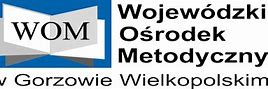 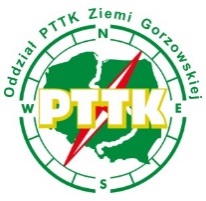                                 ETAP WOJEWÓDZKI

   „LUBUSKIE – HISTORIA I WSPÓŁCZESNOŚĆ”KARTA ZGŁOSZENIAPodpis i pieczątka dyrektora szkołyImię i nazwisko uczestnikaKlasa Szkoła i adresData urodzeniaAdres zamieszkaniaTematy wystąpieniaImię i nazwisko opiekunaAdres zamieszkaniatel. kontaktowyAdres e-mail